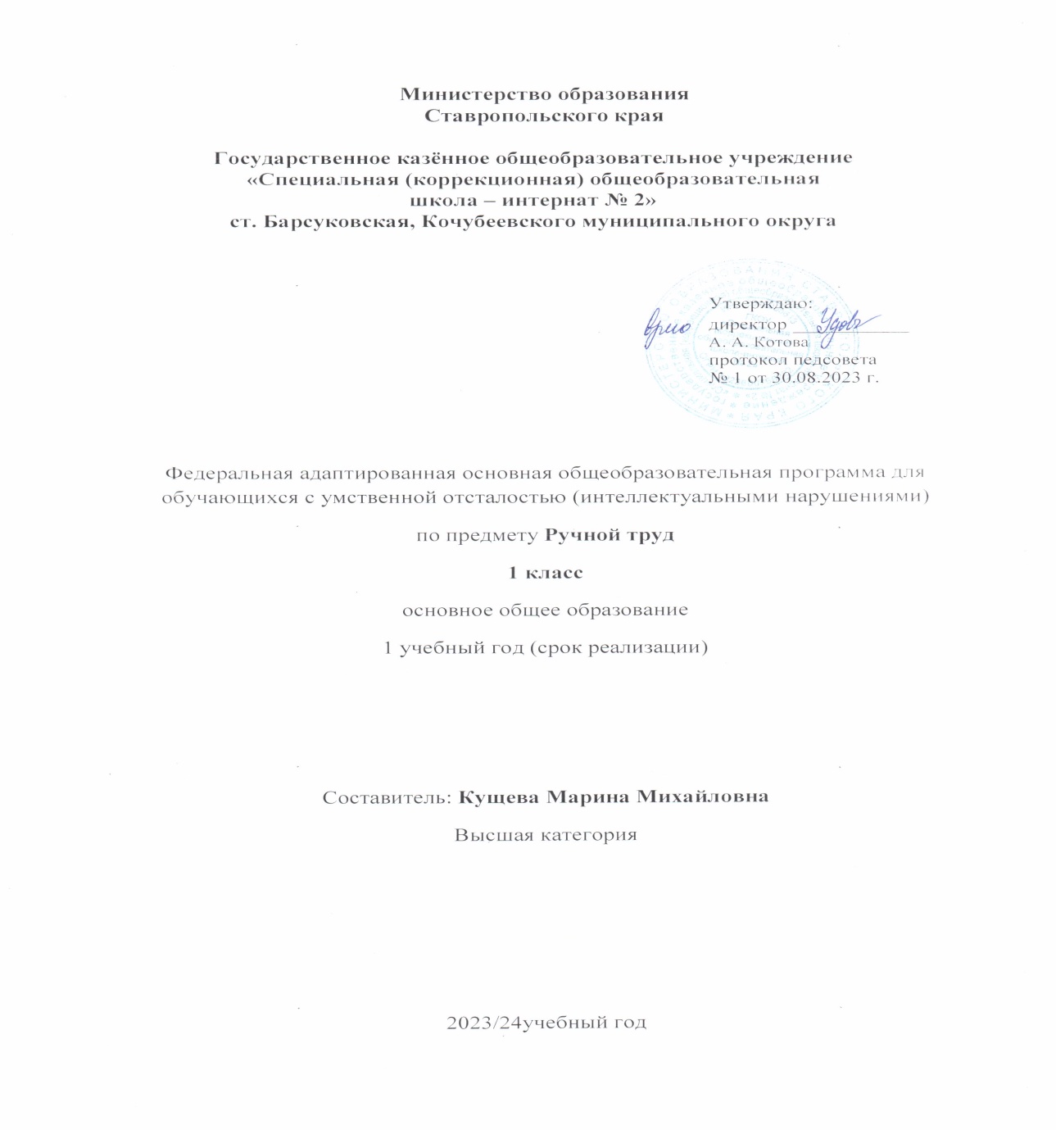 ПОЯСНИТЕЛЬНАЯ ЗАПИСКАРабочая программа по предмету ручной трудГКОУ  «Специальная (коррекционная) общеобразовательнаяшкола – интернат № 2»Федеральная адаптированная основная общеобразовательная программа образования (вариант I) обучающихся с умственной отсталостью (интеллектуальныминарушениями) сформирована в соответствиис:требованиями закона Российской Федерации от 29 декабря 2012 г.  № 273 «Об образовании в Российской Федерации»;приказом Министерства просвещения РФ от 24 ноября 2022 г. № 1026 «Об утверждении федеральной адаптированной основной общеобразовательной программы обучающихся с умственной отсталостью (интеллектуальныминарушениями)»;                                                                                                                             приказом Министерства образования и науки Российской Федерации и от 19 декабря 2014 г. № 1599 «Об утверждении федерального государственного образовательного стандарта образования обучающихся с умственной отсталостью (интеллектуальныминарушениями)»; постановлением Главного государственного санитарного врача Российской Федерации от 30 июня 2020 г. № 16 санитарно – эпидемиологические правила СП 3.1/2.4.3598-20 «Санитарно – эпидемиологические требования к устройству, содержанию и организации работы образовательных организаций и других объектов социальной инфраструктуры для детей и молодежи в условиях распространения новой коронавирусной инфекции (COVID – 19)»;постановлением Главного государственного санитарного врача Российской Федерации от 28 января 2021 г. № 2 «Об утверждении санитарных правил и норм СанПин 1.2.3685-21 «Гигиенические нормативы и требования к обеспечению безопасности и (или) безвредности для человека факторов среды обитания»;  письмом Министерства образования и науки Российской Федерации от 08 октября 2010 г. № ИК-1494 /19 «О введении третьего часа физической культуры»;   приказ Министерства просвещения Российской Федерации от 21.09.2022 № 858 «Об утверждении федерального перечня учебников, допущенных к использованию при реализации имеющих государственную аккредитацию образовательных программ начального общего,основногообщего, среднего общего образования организациями, осуществляющими образовательную деятельность и установления предельного срока использования исключенных учебников» (Зарегистрирован 01.11.2022 № 70799).Место учебного предмета «Ручной труд» в учебном плане.Учебный предмет «Ручной труд» относится к предметной области «Технологии» и является обязательной частью учебного плана. В соответствии с учебным планом рабочая программа по учебному предмету «Ручной труд» в 1 классе рассчитанана 33 учебные недели и составляет 66 часов в год (2 часа в неделю). Федеральная адаптированная основная общеобразовательная программа определяет цель и задачи учебного предмета «Ручной труд». Цель обучения: всестороннее развитие личности обучающегося младшего возраста с умственной отсталостью (интеллектуальными нарушениями) в процессе формирования трудовой культуры и подготовки его кпоследующему профильному обучению в старших классах.  Задачи обучения: −формирование представлений о материальной культуре как продуктетворческой предметно-преобразующей деятельности человека; −формирование представлений о гармоничном единстве природного и рукотворного мира и о месте в нём человека; −расширение культурного кругозора, обогащение знаний о культурноисторических традициях в мире вещей; расширение знаний о материалах и их свойствах, технологиях использования; −формирование практических умений и навыков использования различных материалов в предметно-преобразующей деятельности; −формирование интереса к разнообразным видам труда; −развитие познавательных психических процессов (восприятия, памяти, воображения, мышления, речи); −развитие умственной деятельности (анализ, синтез, сравнение, классификация, обобщение); −развитие сенсомоторных процессов, руки, глазомера через формирование практических умений; −развитие регулятивной структуры деятельности (включающей целеполагание, планирование, контроль и оценку действий и результатов деятельности в соответствии с поставленной целью); −формирование информационной грамотности, умения работать с различными источниками информации; −формирование коммуникативной культуры, развитие активности, целенаправленности, инициативности; духовно-нравственное воспитание и развитие социально ценных качеств личности. Рабочая программа по учебному предмету «Ручной труд» в 1 классе определяет следующие задачи: −развитие интереса и положительной мотивации к трудовой деятельности;−получение первоначальных представлений о труде в жизни человека;−формирование представлений о единстве природного и рукотворного мира и о месте в нём человека; −формирование интереса к разнообразным видам труда; −формирование простейших знаний о материалах, их свойствах, применении; обучение элементарным безорудийным и орудийным приемам; − развитие общетрудовых умений ориентироваться в задании, планировать и контролировать сою работу с помощью учителя;  −развитие познавательных психических процессов (восприятия, пространственных представлений и ориентировки, памяти, воображения, мышления, речи);  −развитие умственной деятельности (операций анализа, синтеза, сравнения, классификации, обобщения);−развитие сенсомоторных процессов, руки, глазомера через формирование практических умений;−формирование информационной грамотности, умения работать с различными источниками информации, доступными умственно отсталому первокласснику;  −развитие речи обучающихся. Планируемые результаты освоения рабочей программы  по учебному предмету «Ручной труд» в 1 классе а) Личностные результаты: −овладение социально-бытовыми навыками, используемыми в повседневной жизни; −овладение навыками коммуникации и принятыми нормами социального взаимодействия; −освоение социальной роли обучающегося, проявление социально значимых мотивов учебной деятельности. б) Уровни достижения предметных результатов  по учебному предмету «Ручной труд» в 1 классе Минимальный уровень:−знать правила организации рабочего места;  −знать виды трудовых работ;  знать названия и свойства поделочных материалов, используемых науроках ручного труда в первом классе, правила их хранения, санитарногигиенические требования при работе с ними;  −знать названия инструментов, необходимых на уроках ручного труда, их устройство, правила техники безопасной работы колющими и режущими инструментами; −знать приемы работы (приемы разметки деталей, примы выделения детали из заготовки, приемы формообразования, приемы соединения деталей, примы отделки изделия), используемые на уроках ручного труда; −организовать свое рабочее место в зависимости от характера выполняемой работы, рационально располагать инструменты, материалы и приспособления на рабочем столе, сохранять порядок на рабочем месте с помощью учителя; −разбирать объект, подлежащий изготовлению, выделять и называть его признаки и свойства; −определять способы соединения деталей с помощью учителя; −составлять стандартный план работы по пунктам с опорой на предметно-операционный план с помощью учителя; −владеть некоторыми технологическими приемами ручной обработки поделочных материалов с помощью учителя;  −работать с доступными материалами (глиной и пластилином, природными материалами, с бумагой и нитками). Достаточный уровень−правила рациональной организации труда, включающей в себя упорядоченность действий и самодисциплину; −самостоятельно находить необходимую для выполнения работы информацию в материалах учебника, рабочей тетради;  −работать с доступной для первоклассников наглядностью:  составлять план работы над изделием с опорой на предметно-операционные, графические планы, и действовать в соответствии с ними в процессе изготовления изделия;  −осуществлять текущий самоконтроль выполняемых практических действий и корректировку хода практической работы;  −оценить свое изделие (красиво, некрасиво, аккуратное, похоже на образец); −устанавливать причинно-следственные связи между выполняемыми действиями и их результатами;  −выполнять общественные поручения по уборке класса/мастерской после уроков ручного труда. Критерии оценки предметных результатов Оценка достижений  обучающимися с умственной отсталостью (интеллектуальными нарушениями) предметных результатов основана на принципах индивидуального и дифференцированного подходов. Усвоенные обучающимися, даже незначительные по объёму и элементарные по содержанию знания и умения, выполняют коррекционно-развивающую функцию, поскольку они играют определённую роль в становлении личности обучающегося и овладении им социальным опытом. Оценка предметных результатов во время обучения в первом классе не проводиться. Целесообразно всячески поощрять и стимулировать работу обучающихся, используя только качественную оценку. Результат продвижения первоклассников в развитии определяется на основе анализа их продуктивной деятельности: поделок; уровня формирования учебных умений, речи.   Работа обучающихся поощряется и стимулируется использованием качественной оценки: «верно», «частично верно», «неверно» Соотнесение результатов оценочной деятельности, демонстрируемые обучающимися: −«верно» - задание выполнено на 70 – 100 %; −«частично верно» - задание выполнено на 30-70%; −«неверно» - задание выполнено менее чем 30 %.СОДЕРЖАНИЕ ОБУЧЕНИЯ Обучение ручному труду способствует развитию созидательных возможностей личности, творческих способностей и формированию мотивации успеха и достижений на основе предметно-преобразующей деятельности. Рабочая программа по предмету «Ручной труд» в первом классе определяет содержание и уровень основных знаний и умений по ручной обработке наиболее доступных для обучающихся c умственной отсталостью материалов (пластилин, глина, бумага, нитки, природные материалы) и направлена на коррекцию интеллектуальных и физических недостатков с учетом их возрастных особенностей, которая предусматривает: −коррекцию познавательной деятельности обучающихся путем систематического и целенаправленного воспитания и совершенствования у них правильного восприятия формы, строения, величины, цвета предметов, их положения в пространстве, умения находить в трудовом объекте существенные признаки, устанавливать сходство и различие между предметами; −развитие аналитико-синтетической деятельности, деятельности сравнения, обобщения; −совершенствование 	умения 	ориентироваться 	в 	задании, планировании работы, последовательном изготовлении изделия; −коррекцию ручной моторики; улучшение зрительно-двигательной координации путем использования вариативных и многократно повторяющихся действий с применением разнообразного трудового материала.  Систематическое обучение ручному труду в первом классе предполагает следующие виды: «Работа с глиной и пластилином», «Работа с природными материалами», «Работа с бумагой и картоном», «Работа с нитками». Тематическое планированиеОписание учебно – методического обеспечения образовательной деятельности.Федеральная адаптированная основная общеобразовательная программа образования (вариант I) обучающихся с умственной отсталостью (интеллектуальными нарушениями)Для реализации Рабочей программы используется учебно - методический комплект: Технология. Ручной труд.  1 класс: учебник  для общеобразовательных организаций, реализующих адаптированные основные общеобразовательные программы. Л.А.Кузнецова. – 7 е изд., стер. - Москва, Просвещение, 2023. – 102, (2) с.: ил.  ISBN 978-5-09-096110-3Технические средства обучениякомпьютер;принтер;магнитная доска Специальный учебный и дидактический материал, отвечающий особым образовательным потребностям обучающихся:Наглядный учебный материал:предметные рисунки, плакаты, сюжетные картинки.натурные объекты предметов, которые предусмотрены программой, муляжи фруктов, овощей, грибов, листья деревьев, геометрические фигуры.наглядно-методические таблицы по основным разделам предмета «Ручной труд». Дидактический материал:комплект «Загадки – отгадки».коллекция образцов бумаги;гербарийтрафареты: фрукты, овощи, грибы, цветы, бабочки, домашние и дикие животные.объемные модели геометрических фигур.     Материалы и инструменты:                                                                              ножницы, простой карандаш, цветная бумага, бумага А 4, белый картон, цветной картон, клей, линейка с геометрическими  фигурами, нитки, игла, природный материал.Ручной труд2 часа в неделю (66 часов)Согласовано с зам.директора по УВРУдовенко С.В. ___________________ от «_____» _____________2023 года                                                                                                                                                                       № п/п Названиераздела, темыКоличествочасовКонтрольныеработы1Введение2 - 2Работа с глиной и пластилином 12 - 3Работа с природнымиматериалами7 - 4Работа с бумагой и картоном 35 - 5Работа с нитками10 - Итого:Итого:66 - №  №  ТемапредметаПрограммноесодержаниеДифференциациявидовдеятельностиДифференциациявидовдеятельностиДата№  №  ТемапредметаПрограммноесодержаниеМинимальныйуровеньДостаточныйуровеньДатаВведение – 2 часаВведение – 2 часаВведение – 2 часаВведение – 2 часаВведение – 2 часаВведение – 2 часаВведение – 2 часа11Вводное занятие. «Человек и труд» Основные виды деятельности человека и профессий Называют основные виды деятельности человека и профессии называют их по картинкам Называют основные виды деятельности человека и профессии по картинкам и окружающей действительности; Называют окружающие предметы рукотворного мира и тела живой природы 22«Урок труда» Поделочные материалы для уроков труда, инструменты для работы с этими материалами и правила работы на уроках труда Называют поделочные материалы, используемые на уроках труда, инструменты для работы с этими материалами и правила работы на уроках труда по картинкам Называют поделочные материалы, используемые на уроках труда, инструменты для работы с этими материалами и по картинкам и окружающей действительности. Называют особенности уроков труда. Рассказывают правила работы на уроках труда Работа с глиной и пластилином – 3 часаРабота с глиной и пластилином – 3 часаРабота с глиной и пластилином – 3 часаРабота с глиной и пластилином – 3 часаРабота с глиной и пластилином – 3 часаРабота с глиной и пластилином – 3 часаРабота с глиной и пластилином – 3 часа3 3 Работа с глиной и пластилином. Приёмы работы с пластилином Физические свойства глины. Предметы, сделанные из глины. Физические свойства пластилина, правила обращения с пластилином, инструменты и приемы работы с пластилином Называют изделия из глины, инструменты для работы с пластилином и правила работы с ним по картинкам. Разминают пластилин, отщипывают кусочки пластилина и размазывают пластилин по картону Называют поделочные материалы и изделия из глины, инструменты для работы с пластилином и правила работы с ним по картинкам и окружающей действительности. Называют особенности уроков труда. Рассказывают правила работы на уроках труда. Разминают пластилин, отщипывают кусочки пластилина и размазывают пластилин по картону 4 4 Приёмы работы с пластилином. Аппликация из пластилина «Яблоко» Приемы и правила работы с пластилином. Аппликация из пластилина. Разминание пластилина в руках и размазывание его по поверхности Называют правила и инструменты для работы с пластилином. Разминают пластилин, отщипывают кусочки пластилина и размазывают пластилин по картону Называют свойства пластилина, правила и инструменты для работы с пластилином. Определяют цвет пластилина. Называют определение слова аппликация. Отличают аппликацию из пластилина от других видов. Повторяют за учителем анализ образца и план хода работы. Разминают пластилин, отщипывают кусочки пластилина и размазывают пластилин по картону 5 5 Работа с природными материалами «Коллекция из листьев» Природные материалы и среды, где их находят. Предметы, сделанные из природного материала. Коллекция из засушенных листьев Называют природные материалы. Называют предметы из природных материалов по картинкам. Называют знакомые деревья, части дерева. Составляют коллекцию из сухих листьев подруководством учителя Называют природные материалы. Называют предметы из природных материалов по картинкам и окружающей действительности. Рассказывают о функциональной значимости предметов из природного материала в жизни человека. Называют знакомые деревья, части дерева. Называют свойства засушенных листьев. Повторяют за учителем анализ образца и план хода работы. Составляют коллекцию из сухих листьев Работа с природными материалами– 3 часаРабота с природными материалами– 3 часаРабота с природными материалами– 3 часаРабота с природными материалами– 3 часаРабота с природными материалами– 3 часаРабота с природными материалами– 3 часаРабота с природными материалами– 3 часа66Аппликация из засушенных листьев «Осенний букет» Листья деревьев и свойства засушенных листьев. Ориентировка на плоскости листа. Понятие аппликация. Составление аппликации из засушенных листьев по инструкции учителя и технической карте изделия. Приемы соединения природного материала с поверхностью листа при помощи пластилина Называют деревья и их листья по картинкам. Ориентируются на плоскости листа. Составляют аппликацию из засушенных листьев под руководством учителя. Соединять природный материал с поверхностью листа при помощи пластилина Называют деревья и их листья по картинкам и предметам окружающей действительности. Ориентируются на плоскости листа. Называют определение слова аппликация. Повторяют за учителем анализ образца и план хода работы. Составляют аппликацию из засушенных листьев по инструкции учителя и технологической карте изделия. Соединяют природный материал с поверхностью листа при помощи пластилина 77Аппликация из засушенных листьев «Птичка» Листья деревьев и свойства засушенных листьев. Ориентировка на плоскости листа. Понятие аппликация. Составление аппликации из засушенных листьев по инструкции учителя и технической карте изделия. Приемы соединения природного материала с поверхностью листа при помощи пластилина Называют деревья и их листья по картинкам. Ориентируются на плоскости листа. Составляют аппликацию из засушенных листьев под руководством учителя. Соединяют природный материал с поверхностью листа при помощи пластилина Называют деревья и их листья по картинкам и предметам окружающей действительности. Ориентируются на плоскости листа. Называют определение слова аппликация. Повторяют за учителем анализ образца и план хода работы. Составляют аппликацию из засушенных листьев по инструкции учителя и технологической карте изделия. Соединяют природный материал с поверхностью листа при помощи пластилина 88Аппликация из засушенных листьев «Бабочка» Листья деревьев и свойства засушенных листьев. Ориентировка на плоскости листа. Понятие аппликация. Составление аппликации из засушенных листьев по инструкции учителя и технической карте изделия. Приемы соединения природного материала с поверхностью листа при помощи пластилина Называют деревья и их листья по картинкам. Ориентируются на плоскости листа. Составляют аппликацию из засушенных листьев под руководством учителя. Соединяют природный материал с поверхностью листа при помощи пластилина Называют деревья и их листья по картинкам и предметам окружающей действительности. Ориентируются на плоскости листа. Называют определение слова аппликация. Повторяют за учителем анализ образца и план хода работы. Составляют аппликацию из засушенных листьев по инструкции учителя и технологической карте изделия. Соединяют природный материал с поверхностью листа при помощи пластилина Работа с бумагой и картоном – 4 часаРабота с бумагой и картоном – 4 часаРабота с бумагой и картоном – 4 часаРабота с бумагой и картоном – 4 часаРабота с бумагой и картоном – 4 часаРабота с бумагой и картоном – 4 часаРабота с бумагой и картоном – 4 часа99Работа с бумагой «Коллекция образцов бумаги» Предметы, сделанные из бумаги. Сорта бумаги (писчая, печатная, рисовальная, впитывающая, упаковочная, обойная, бумага для творчества) и её назначение. Свойства бумаги (плотная, тонкая, гладкая, шероховатая, блестящая, матовая). Составление коллекции сортов бумаги Называют предметы, сделанные из бумаги, сорта бумаги по иллюстрации учебника. Называют свойства бумаги. Составляют коллекцию сортов бумаги под руководством учителя Называют предметы, сделанные из бумаги. Определяют их функциональную значимость в быту, учебе, игре. Определяют сорта бумаги и её цвет. Называют свойства бумаги. Повторяют за учителем анализ образца и план хода работы. Составляют коллекцию сортов бумаги 10 10 Аппликация из бумаги «Ёлочка» Назначение сортов бумаги. Основные признаки фигуры треугольника (три стороны, три угла, середина). Различение треугольников по величине. Сгибание треугольника пополам, ориентировка в пространстве геометрической фигуры треугольник (верхний угол, нижний угол, правая, левая, боковая, нижняя стороны)  Отличают геометрическую фигуру треугольник от других фигур. Сгибают треугольник пополам под руководством учителя. Выполняют аппликацию «Ёлочка» под руководством учителя Отличают геометрическую фигуру треугольник от других фигур. Называют основные признаки фигуры треугольник. Различают треугольники по величине. Устанавливают сходство треугольника с предметами природного и рукотворного мира, имеющими треугольную форму. Сгибают треугольник пополам. Ориентируются в пространстве геометрической фигуры - треугольник. Выполняют аппликацию «Ёлочка» по технологической карте 1111Стаканчик для игрушки «Поймай пуговицу» Назначение и сорта бумаги. Основные признаки фигуры квадрат (четыре стороны, четыре угла, середина). Различение квадратов по величине. Сгибание квадрата с угла на угол, ориентировка в пространстве геометрической фигуры квадрат (верхний угол, нижний угол, правая, левая стороны) Отличают геометрическую фигуру квадрат от других фигур. Сгибают квадрат пополам под руководством учителя. Собирают изделие стаканчик для игрушки «Поймай пуговицу» под руководством учителя Отличают геометрическую фигуру квадрат от других фигур. Называют основные признаки фигуры квадрат. Различают квадраты по величине. Устанавливают сходство квадрата с предметами природного и рукотворного мира, имеющими квадратную форму. Сгибают квадрат пополам по диагонали. Ориентируются в пространстве геометрической фигуры квадрат. Рассказывают о функциональной значимости предметов из бумаги. 12 12 Складывание из бумаги «Наборная линейка» Назначение и сорта бумаги. Основные признаки фигуры прямоугольник (четыре стороны, по две — одинаковой длины, четыре угла — все прямые). Различение прямоугольников по величине. Сгибание прямоугольника пополам и совмещение углов с опорными точками в разных пространственных направлениях (сверху вниз, снизу вверх). Ориентировка в пространстве геометрической фигуры прямоугольник (верхняя, нижняя, правая, левая, боковая стороны, середина, верхний, нижний, левый, правый углы) Отличают геометрическую фигуру прямоугольник от других фигур. Сгибают прямоугольник пополам под руководством учителя. Собирают изделие «Наборная линейка» под руководством учителя Отличают геометрическую фигуру прямоугольник от других фигур. Называют основные признаки фигуры прямоугольник. Различают прямоугольники по величине. Устанавливают сходство прямоугольника с предметами природного и рукотворного мира, имеющими прямоугольную форму. Сгибают прямоугольник пополам по диагонали. Ориентируются в пространстве геометрической фигуры прямоугольник. Рассказывают о функциональной значимости предметов из бумаги. Собирают изделие «Наборная линейка» по технологической карте Работа с глиной и пластилином – 2 часаРабота с глиной и пластилином – 2 часаРабота с глиной и пластилином – 2 часаРабота с глиной и пластилином – 2 часаРабота с глиной и пластилином – 2 часаРабота с глиной и пластилином – 2 часаРабота с глиной и пластилином – 2 часа13 13 Работа с глиной и пластилином «Домик», «Ёлочка» Физические свойства пластилина. Конструктивный способ лепки.  Раскатывание пластилина столбиками (палочками). Сравнение предметов по длине (длинный, короткий, средний), толщине (тонкий, толстый).  Сравнение длины вылепленной из пластилина заготовки со схемами в учебнике Раскатывают пластилин столбиками (палочками). Сравнивают длину вылепленной из пластилина заготовки со схемами в учебнике под руководством учителя. Лепят конструктивным способом лепки Рассказывают о физических свойствах пластилина. Раскатывают пластилин столбиками (палочками). Сравнивают длину вылепленной из пластилина заготовки со схемами в учебнике. Планируют ход работы по изобразительно-графическому плану. Лепят конструктивным способом лепки 1414Лепка предметов шаровидной и овальной формы «Помидор», «Огурец» Физические свойства пластилина.  Пластический способ лепки предметов шаровидной или овальной формы из одного куска пластилина.  Предметы природного мира группы «Овощи».  Скатывание в ладонях шара из пластилина кругообразными движениями (помидор), раскатывание пластилина в ладонях до овальной формы (огурец).  Работа с опорой на предметно- операционный план с частичной помощью учителя Лепят пластическим способом лепки однодетальных предметов шаровидной или овальной формы из одного куска пластилина. Скатывают в ладонях шар из пластилина кругообразными движениями (помидор). Раскатывают пластилин в ладонях до овальной формы (огурец).  Работают с опорой на предметно-операционный план с помощью учителя Называют физические свойства пластилина. Лепят пластическим способом лепки однодетальных предметов шаровидной или овальной формы из одного куска пластилина. Рассказывают о предметах природного мира группы «Овощи».  Скатывают в ладонях шар из пластилина кругообразными движениями (помидор).  Раскатывают пластилин в ладонях до овальной формы (огурец). Работают с опорой на предметно-операционный план с частичной помощью учителя Работа с бумагой и картоном – 5 часовРабота с бумагой и картоном – 5 часовРабота с бумагой и картоном – 5 часовРабота с бумагой и картоном – 5 часовРабота с бумагой и картоном – 5 часовРабота с бумагой и картоном – 5 часовРабота с бумагой и картоном – 5 часов1515Работа с бумагой. Инструменты дляработы с бумагой Назначение, сорта, свойства бумаги(сгибается). Устройство ножниц, их функциональное назначение, правила их хранения, техника безопасности (в том числе при передаче их другому лицу). Работа ножницами Соблюдают технику безопасности при работе с ножницами (в том числе при передаче их другому лицу), правила хранения. Следят за правильной посадкой при работе ножницами. Держат правильно  инструмент. Режут ножницами по прямим и кривым линиям круга и квадрата Рассказывают о назначение и сортах бумаги, о ее свойствах. Рассказывают об устройстве ножниц, их функциональном назначении, правилах хранения, технике безопасности (в том числе при передаче их другому лицу). Следят за правильной посадкой при работе ножницами. Держат правильно  инструмент. Рассказывают о строении кисти руки (ладонь, пальцы). Режут ножницами по прямим и кривым линиям круга и квадрата 1616Аппликация «Геометрический орнамент из квадратов» Правила обращения с ножницами. Устройство ножниц. Основные признаки геометрической фигуры «квадрат». Имитация движения ножницами на весу (без бумаги). Прием «разрез по короткой вертикальной линии, смыкая лезвия ножниц до конца» Показывают части (детали) ножниц. Соблюдают правила хранения и технику безопасности при работе с ножницами. Отличают квадрат от других геометрических фигур. Разрезают бумагу по короткой вертикальной линии, смыкая лезвия ножниц до конца Рассказывают об устройстве ножниц, их функциональном назначении, правилах хранения, технике безопасности. Соблюдают правила хранения и технику безопасности при работе с ножницами. Называют основные признаки фигуры квадрат. Различают квадраты по величине. Разрезают бумагу по короткой вертикальной линии, смыкая лезвия ножниц до конца 17 17 Аппликация «Парусник из треугольников» Основные признаки геометрической фигуры «треугольник». Разметка по шаблону. Правила обращения с ножницами. Устройство ножниц. Имитация движения ножницами на весу (без бумаги). Прием «разрез по короткой наклонной линии, смыкая лезвия ножниц до конца». Работа с предметно-операционным планом Показывают части (детали) ножниц. Соблюдают правила хранения и технику безопасности при работе с ножницами. Отличают треугольник от других геометрических фигур. Имитируют движения ножницами на весу (без бумаги). Выполняют прием «разрез по короткой наклонной линии, смыкая лезвия ножниц до конца». Выполняют работу по предметно-операционному плану под контролем учителя Называют основные признаки геометрических фигур «квадрат» и «треугольник». Выполняют разметку по шаблону. Рассказывают и соблюдают правила обращения с ножницами. Называют устройство ножниц. Имитируют движения ножницами на весу (без бумаги). Выполняют прием «разрез по короткой наклонной линии, смыкая лезвия ножниц до конца». Выполняют работу по предметно-операционному плану 18 18 Аппликация «Орнамент из треугольников» Основные признаки геометрической фигуры «треугольник». Разметка по шаблону. Правила обращения с ножницами. Устройство ножниц. Имитация движения ножницами на весу (без бумаги). Прием «разрез по короткой вертикальной линии, смыкая лезвия ножниц до конца». Показывают части (детали) ножниц. Соблюдают правила хранения и технику безопасности при работе с ножницами. Отличают треугольник от других геометрических фигур. Имитируют движения ножницами на весу (без бумаги). Выполняют прием «разрез по короткой вертикальной линии, смыкая лезвия ножниц до конца». Называют основные признаки геометрических фигур «квадрат» и «треугольник». Выполняют разметку по шаблону. Рассказывают и соблюдают правила обращения с ножницами. Называют устройство ножниц. Имитируют движения ножницами на весу (без бумаги). Выполняют прием «разрез по короткой вертикальной линии, смыкая лезвия ножниц до конца». Выполняют работу по предметно-операционномуплану 19 19 Аппликация из геометрическихфигур «Ракета» Основные признаки геометрических фигур «квадрат» и «треугольник». Разметка по шаблону. Правила обращения с ножницами. Устройство ножниц. Имитация движения ножницами на весу (без бумаги). Прием «разрез по короткой вертикальной линии, смыкая лезвия ножниц до конца». Работа с предметно-операционным планом Показывают части (детали) ножниц. Соблюдают правила хранения и технику безопасности при работе с ножницами. Отличают квадрат и треугольник от других геометрических фигур. Имитируют движения ножницами на весу (без бумаги). Выполняют прием «разрез по короткой вертикальной линии, смыкая лезвия ножниц до конца». Выполняют работу по предметно-операционному плану под контролем учителя Называют основные признаки геометрических фигур «квадрат» и «треугольник». Выполняют разметку по шаблону. Рассказывают и соблюдают правила обращения с ножницами. Называют устройство ножниц. Имитируют движения ножницами на весу (без бумаги). Выполняют прием «разрез по короткой вертикальной линии, смыкая лезвия ножниц до конца». Выполняют работу по предметно-операционному плану Работа с глиной и пластилином– 3 часаРабота с глиной и пластилином– 3 часаРабота с глиной и пластилином– 3 часаРабота с глиной и пластилином– 3 часаРабота с глиной и пластилином– 3 часаРабота с глиной и пластилином– 3 часаРабота с глиной и пластилином– 3 часа20 20 Работа с глиной и пластилином. Лепка предметов «Морковь», «Свёкла», «Репка»Выполнение изделия (предметы конической формы) пластическим способом лепки из одного куска пластилина. Предметы природного мира группы «Овощи». Приемы «скатывание в ладонях шара из пластилина кругообразными движениями» (свекла, репка), «раскатывание пластилина в ладонях до овальной формы» (морковь), «вдавливание пальцем пластилина». Прием «вытягивание шара и овала до конической формы». Работа с предметно-операционным планомВыполняют изделие (однодетальные предметы конической формы) пластическим способом лепки из одного куска пластилина с помощью учителя. Называют предметы природного мира группы «Овощи». Выполняют приемы«скатывание в ладонях шара из пластилина кругообразными движениями» (свекла, репка), «раскатывание пластилина в ладонях до овальной формы» (морковь), «вдавливание пальцем пластилина», приемом «вытягивание шара и овала до конической формы». Выполняют работу с опорой на предметно-операционный план с частичной помощью учителяВыполняют изделие (однодетальные предметы конической формы) пластическим способом лепки из одного куска пластилина. Рассказывают о предметах природного мира группы «Овощи». Владеют приемами «скатывание в ладонях шара из пластилина кругообразными движениями» (свекла, репка), «раскатывание пластилина в ладонях до овальной формы» (морковь), «вдавливание пальцем пластилина», приемом «вытягивание шара и овала до конической формы». Выполняют работу с опорой на предметно-операционный план21 21 Приёмы работы с пластилином (сплющивание шара) «Пирамидка из четырёх колец» Конструктивный способ лепки предметов. Предметы рукотворного мира группы «Игрушки». Деление пластилина в соответствии с количеством, величиной и цветом деталей изделия. Приемы лепки «скатывание в ладонях шара из пластилина кругообразными движениями», «раскатывание пластилина в ладонях до овальной формы» (наконечник пирамидки), «сплющивание пластилина ладонью» и «размазывание пластилина на картоне».  Работа с предметно-операционным планом. Осуществление контроля за выполнением практического действия, используя для этого схемы из учебника Владеют конструктивным способом лепки многодетальных предметов. Называют предметы рукотворного мира группы «Игрушки». Делят пластилин в соответствии с количеством, величиной и цветом деталей изделия. Выполняют приемы лепки «скатывание в ладонях шара из пластилина кругообразными движениями», «раскатывание пластилина в ладонях доовальной формы» (наконечник пирамидки), «сплющивание пластилина ладонью» и «размазывание пластилина на картоне». Выполняют работу с опорой на предметно-операционный план с помощью учителя. Осуществляют контроль за выполнением практического действия, используя для этого схемы из учебника с помощью учителя Владеют конструктивным способом лепки многодетальных предметов. Рассказывают о предметах рукотворного мира группы «Игрушки».  Делят пластилин в соответствии с количеством, величиной и цветом деталей изделия. Владеют приемами лепки «скатывание в ладонях шара из пластилина кругообразными движениями», «раскатывание пластилина в ладонях до овальной формы» (наконечник пирамидки), «сплющивание пластилина ладонью» и «размазывание пластилина на картоне». Выполняют работу с опорой на предметно-операционный план. Осуществляют контроль за выполнением практического действия, используя для этого схемы из учебника 22 22 Приёмы работы с пластилином (сплющивание шара) «Грибы» Владение конструктивным способом лепки многодетальных предметов. Предметы природного мира группы «Грибы». Деление пластилина в соответствии с количеством, величиной и цветом деталей изделия. Приемы лепки «скатывание в ладонях шара из пластилина кругообразными движениями», «раскатывание пластилина в ладонях до овальной формы» (наконечник пирамидки), «сплющивание пластилина ладонью» и Владеют конструктивным способом лепки многодетальных предметов. Называют предметы природного мира группы «Грибы». Делят пластилин в соответствии с количеством, величиной и цветом деталей изделия. Выполняют приемы лепки «скатывание в ладонях шара из пластилина кругообразными движениями», «раскатывание пластилина в ладонях до овальной формы» (наконечник пирамидки), «сплющивание Владеют конструктивным способом лепки многодетальных предметов. Рассказывают о предметах природного мира группы «Грибы». Делят пластилин в соответствии с количеством, величиной и цветом деталей изделия. Владеют приемами лепки «скатывание в ладонях шара из пластилина кругообразными движениями», «раскатывание пластилина в ладонях до овальной формы» (наконечник пирамидки), «сплющивание пластилина ладонью» и «размазывание пластилина на картоне». Выполняют работу с опорой на предметно-операционный план. Работа с природными материалами – 3 часаРабота с природными материалами – 3 часаРабота с природными материалами – 3 часаРабота с природными материалами – 3 часаРабота с природными материалами – 3 часаРабота с природными материалами – 3 часаРабота с природными материалами – 3 часа23 23 Работа с природными материалами «Ёжик» Еловые шишки – природный материал. Свойства еловых шишек (форма, цвет, величина, поверхность и т.д.). Использование шишек в конструктивной деятельности. Последовательное конструирование с опорой на изобразительно-графический пооперационный план. Работа с различными поделочными материалами. Приемы работы с пластилином: «раскатывание пластилина в ладонях до овальной формы», «вытягивание Называют свойства еловых шишек. Используют шишки в конструктивной деятельности. Последовательно конструируют с опорой на изобразительно-графический пооперационный план и с помощью учителя. Работают с различными поделочными материалами. Выполняют приемы работы с пластилином: «раскатывание пластилина в ладонях до овальной формы», «вытягивание овала до конической формы» и «сплющивание пластилина ладонью» Рассказывают о еловых шишках как о природном материале. Называют свойства еловых шишек. Используют шишки в конструктивной деятельности. Последовательно конструируют с опорой на изобразительно-графический пооперационный план. Работают с различными поделочными материалами. Владеют приемами работы с пластилином: «раскатывание пластилина в ладонях до овальной формы», «вытягивание овала до конической формы» и «сплющивание пластилина ладонью» 24 24 Работа с природным материалом. «Чудо-животное» Природный материал. Свойства природного материала (форма, цвет, величина, поверхность и т.д.). Использование природногоматериала в конструктивной деятельности. Последовательное конструирование с опорой на изобразительно-графический пооперационный план. Работа с различными поделочными материалами. Приемы работы с пластилином: «раскатывание пластилина в ладонях до овальной формы», «вытягивание овала до конической формы» и «сплющивание пластилина ладонью» Называют природный материал и его свойства. Используют природный материал в конструктивной деятельности. Последовательно конструируют с опорой на изобразительно-графический пооперационный план и с помощью учителя. Работают с различными поделочными материалами. Выполняют приемы работы с пластилином: «раскатывание пластилина в ладонях до овальной формы», «вытягивание овала до конической формы» и «сплющивание пластилина ладонью» Рассказывают о природном материале. Называют свойства природного материала. Используют природный материал в конструктивной деятельности. Последовательно конструируют с опорой на изобразительно-графический пооперационный план. Работают с различными поделочными материалами. Владеют приемами работы с пластилином: «раскатывание пластилина в ладонях до овальной формы», «вытягивание овала до конической формы» и «сплющивание пластилина ладонью» 25 25 Работа с природным материалом «В лес за грибами» Природный материал. Свойства природного материала (форма, цвет, величина, поверхность и т.д.). Использование природногоматериала в конструктивной деятельности. Последовательное конструирование с опорой на изобразительно-графический пооперационный план. Работа с различными поделочными материалами. Приемы работы с пластилином: «раскатывание пластилина в ладонях до овальной формы», «вытягивание овала до конической формы» и «сплющивание пластилина ладонью» Называют природный материал и его свойства. Используют природный материал в конструктивной деятельности. Последовательно конструируют с опорой на изобразительно-графический пооперационный план и с помощью учителя. Работают с различными поделочными материалами. Выполняют прием работы с пластилином: «раскатывание пластилина в ладонях до овальной формы», «вытягивание овала до конической формы» и «сплющивание пластилина ладонью» Рассказывают о природном материале. Называют свойства природного материала. Используют природный материал в конструктивной деятельности. Последовательно конструируют с опорой на изобразительно-графический пооперационный план. Работают с различными поделочными материалами. Владеют приемами работы с пластилином: «раскатывание пластилина в ладонях до овальной формы», «вытягивание овала до конической формы» и «сплющивание пластилина ладонью» Работа с бумагой и картоном – 3 часаРабота с бумагой и картоном – 3 часаРабота с бумагой и картоном – 3 часаРабота с бумагой и картоном – 3 часаРабота с бумагой и картоном – 3 часаРабота с бумагой и картоном – 3 часаРабота с бумагой и картоном – 3 часа26 26 Работа с бумагой. Аппликация из обрывных кусочков бумаги «Осеннее дерево» Сорта бумаги. Цвета бумаги. Физические свойства бумаги (сгибается, режется, разрывается, обрывается) в процессе предметно-практических действий. Прием разрывания бумаги на две части по линии сгиба. Анализ аппликации по вопросам учителя. Природные явления (осень) и предметы природного мира (деревьях). Приемы обрывания кусочков цветной бумаги и наклеивания обрывных кусочков на основуНазывают сорта и цвета бумаги. Называют физические свойствах бумаги (сгибается, режется, разрывается, обрывается). Выполняют прием разрывания бумаги на две части по линии сгиба с помощью учителя. Разбирают аппликацию по вопросам учителя. Выполняют прием обрывания кусочков цветной бумаги и наклеивания обрывных кусочков на основу с помощью учителяНазывают сорта и цвета бумаги. Рассказывают о физических свойствах бумаги (сгибается, режется, разрывается, обрывается). Владеют приемом разрывания бумаги на две части по линии сгиба. Разбирают аппликацию по вопросам учителя. Рассказывают о природных явлениях (осень) и предметах природного мира (деревьях). Владеют приемами обрывания кусочков цветной бумаги и наклеивания обрывных кусочков на основу27 27 Складывание фигурок из бумаги «Открытка со складным цветком» Растения (цветы). Геометрические фигуры треугольник, квадрат, прямоугольник, их признаков (стороны, углы). Различение квадрата, прямоугольника и треугольника. Выполнение приемов «сгибание квадрата пополам» и «сгибание квадрата с угла на угол (по диагонали)», «совмещение сторон с опорными точками». Ориентировка в пространстве (наверху, внизу, слева, справа) и в пространстве геометрических фигур «квадрат», «треугольник», «прямоугольник» (верхний угол, нижний угол, правая, левая, боковая, нижняя стороны, середина)  Называют растения (цветы). Называют геометрические фигуры треугольник, квадрат, прямоугольник, их признаках (стороны, углы). Различают квадрат, прямоугольник и треугольник. Выполняют приемы «сгибание квадрата пополам» и «сгибание квадрата с угла на угол (по диагонали)», «совмещение сторон с опорными точками» под контролем учителя. Ориентируются в пространстве (наверху, внизу, слева, справа) и в пространстве геометрических фигур «квадрат», треугольник», «прямоугольник» (верхний угол, нижний угол, правая, левая, боковая, нижняя стороны, середина) с помощью учителя  Рассказывают о растениях (цветах). Называют геометрические фигуры треугольник, квадрат, прямоугольник, их признаках (стороны, углы). Различают квадрат, прямоугольник и треугольник. Владеют приемами «сгибание квадрата пополам» и «сгибание квадрата с угла на угол (по диагонали)», «совмещение сторон с опорными точками». Ориентируются в пространстве (наверху, внизу, слева, справа) и в пространстве геометрических фигур «квадрат», «треугольник», «прямоугольник» (верхний угол, нижний угол, правая, левая, боковая, нижняя стороны, середина) 28 28 Складывание фигурок из бумаги «Открытка со складной фигуркой кошечки» Домашние животные. Геометрические фигуры треугольник, квадрат, прямоугольник, их признаков (стороны, углы). Различение квадрата, прямоугольника и треугольника. Выполнение приемов «сгибание квадрата пополам» и «сгибание квадрата с угла на угол (по диагонали)», «совмещение сторон с опорными точками». Ориентировка в пространстве (наверху, внизу, слева, справа) и в пространстве геометрических фигур «квадрат», «треугольник», «прямоугольник» (верхний угол, нижний угол, правая, левая, боковая, нижняя стороны, середина) Называют домашних животных. Называют геометрические фигуры треугольник, квадрат, прямоугольник. Различают квадрат, прямоугольник и треугольник. Выполняют приемы «сгибание квадрата пополам» и «сгибание квадрата с угла на угол (по диагонали)», «совмещение сторон с опорными точками» с помощью учителя. Ориентируются в пространстве (наверху, внизу, слева, справа) и в пространстве геометрических фигур «квадрат», «треугольник», «прямоугольник» (верхний угол, нижний угол, правая, левая,боковая, нижняя стороны, середина) с помощью учителя Рассказывают о домашних животных. Называют геометрические фигуры треугольник, квадрат, прямоугольник, их признаках (стороны, углы). Различают квадрат, прямоугольник и треугольник. Владеют приемами «сгибание квадрата пополам» и «сгибание квадрата с угла на угол (по диагонали)», «совмещение сторон с опорными точками». Ориентируются в пространстве (наверху, внизу, слева, справа) и в пространстве геометрических фигур «квадрат», «треугольник», «прямоугольник» (верхний угол, нижний угол, правая, левая, боковая, нижняя стороны, середина) Работа с глиной и пластилином – 1 часРабота с глиной и пластилином – 1 часРабота с глиной и пластилином – 1 часРабота с глиной и пластилином – 1 часРабота с глиной и пластилином – 1 часРабота с глиной и пластилином – 1 часРабота с глиной и пластилином – 1 час29 29 Работа с глиной и пластилином «Цыплёнок» Предметы природного мира группы «Домашние птицы». Разбор образца объемного многодетального изделия с помощью учителя. Планирование ближайшей операции с опорой на предметно-операционный план. Скатывание заготовки шарообразной формы. Выполнение приема «прищипывание пластилина». Соединение деталей приемом «примазывание». Соблюдение пропорций и пространственные соотношения деталей, частей при лепке объемной фигуры Называют предметы природного мира группы «Домашние птицы». Разбирают образец объемного многодетального изделия с помощью учителя. Планируют ближайшую операцию с опорой на предметно-операционный план с помощью учителя. Скатывают заготовки шарообразной формы. Выполняют прием «прищипывание пластилина» с помощью учителя. Соединяют детали, используя прием «примазывание». Соблюдают пропорции и пространственные соотношения деталей, частей при лепке объемной фигуры под контролем учителя Рассказывают о предметах природного мира группы «Домашние птицы». Разбирают образец объемного многодетального изделия с помощью учителя. Планируют ближайшую операцию с опорой на предметно-операционный план. Скатывают заготовки шарообразной формы. Владеют приемом «прищипывание пластилина». Соединяют детали, используя прием «примазывание». Соблюдают пропорции и пространственные соотношения деталей, частей при лепке объемной фигуры Работа с бумагой и картоном – 5 часовРабота с бумагой и картоном – 5 часовРабота с бумагой и картоном – 5 часовРабота с бумагой и картоном – 5 часовРабота с бумагой и картоном – 5 часовРабота с бумагой и картоном – 5 часовРабота с бумагой и картоном – 5 часов30 30 Конструирование «Бумажный фонарик» Признаки фигуры «прямоугольник». Знание устройства ножниц, их функционального назначения, правил их хранения, техники безопасности. Работа ножницами. Разметка по шаблону. Выполнение приема «надрез по короткой вертикальной линии, не смыкая лезвия ножниц». Контролирование мышечного усилия при выполнении короткого разреза. Выполнение сборки конструкции с опорой на предметно-операционный план Называют признаки фигуры «прямоугольник». Называют детали ножниц. Соблюдают правилах хранения и технику безопасности. Работают ножницами. Размечают по шаблону с помощью учителя. Выполняют прием «надрез по короткой вертикальной линии, не смыкая лезвия ножниц» под контролем учителя. Выполняют сборку конструкции с опорой на предметно-операционный план с помощью учителя. Называют, различают и называют цвета Называют признаки фигуры «прямоугольник». Рассказывают об устройстве ножниц, их функциональном назначении, правилах хранения, технике безопасности. Работают ножницами. Размечают по шаблону. Владеют приемом «надрез по короткой вертикальной линии, не смыкая лезвия ножниц». Контролируют мышечное усилие при выполнении короткого разреза. Выполняют сборку конструкции с опорой на предметно-операционный план. Называют, различают и называют цвета 31 31 Конструирование «Декоративная веточка» Прием «надрез по коротким вертикальным линиям» без предварительной разметки. Прием «накручивание заготовки на палочку (веточку)». Контроль за выполнением практического действия, используя для этого схемы из учебника Выполняют приемы: «надрез по коротким вертикальным линиям» без предварительной разметки и «накручивание заготовки на палочку (веточку)» с помощью учителя. Осуществляют контроль за выполнением практического действия, используя для этого схемы из учебника под контролем учителя Владеют приемами «надрез по коротким вертикальным линиям» без предварительной разметки и «накручивание заготовки на палочку (веточку)». Осуществляют контроль за выполнением практического действия, используя для этого схемы из учебника 32 32 Плоские ёлочные игрушки Планирование ближайшей операции. Геометрические фигуры (прямоугольник, треугольник, квадрат). Разметка  по шаблону Умение резать по короткой наклонной линии. Контролирование мышечное усилия при выполнении короткого надреза. Сборка конструкции с опорой на образец. Планируют ближайшую операцию под руководством учителя. Называют геометрические фигуры (прямоугольник, треугольник, квадрат). Размечают по шаблону. Режут по короткой наклонной линии. Выполняют сборку конструкции с опорой на образец под руководством учителяПланируют ближайшую операцию. Называют геометрические фигуры (прямоугольник, треугольник, квадрат). Размечают по шаблону. Режут по короткой наклонной линии. Контролируют мышечное усилие при выполнении короткого надреза. Выполняют сборку конструкции сопорой на образец33 33 Конструирование «Флажки» Геометрические фигуры (прямоугольник, треугольник, квадрат). Разметка по шаблону. Разрез по короткой наклонной линии. Использование контрастных цветов (желтый — фиолетовый, красный — зеленый, синий — оранжевый). Контролирование мышечного усилия при выполнении короткого надреза. Сборка конструкции с опорой на образец Называют геометрические фигуры (прямоугольник, треугольник, квадрат). Размечают по шаблону. Режут по короткой наклонной линии. Выполняют сборку конструкции с опорой на образец под руководством учителя Называют геометрические фигуры (прямоугольник, треугольник, квадрат). Размечают по шаблону. Режут по короткой наклонной линии. Используют контрастные цвета (желтый — фиолетовый, красный — зеленый, синий — оранжевый). Контролируют мышечное усилие при выполнении короткого надреза. Выполняют сборку конструкции с опорой на образец.34 34 Конструирование «Бумажный цветок»Рисование по опорным точкам снизу вверх. Разметка   по шаблону. Выполнение приема «разрез по длинной линии, не смыкая лезвия ножниц». Распределение мышечного усилия при выполнении разреза по длинной линии. Сборка конструкций с опорой на предметно-операционный план Рисуют по опорным точкам снизу вверх. Размечают по шаблону. Владеют приемом «разрез по длинной линии, не смыкая лезвия ножниц». Выполняют сборку конструкции с опорой на предметно-операционный план под руководством учителя Рисуют по опорным точкам снизу вверх. Размечают по шаблону. Владеют приемом «разрез по длинной линии, не смыкая лезвия ножниц». Правильно распределяют мышечное усилие при выполнении разреза по длинной линии. Выполняют сборку конструкции с опорой на план Работа с глиной и пластилином – 1 часРабота с глиной и пластилином – 1 часРабота с глиной и пластилином – 1 часРабота с глиной и пластилином – 1 часРабота с глиной и пластилином – 1 часРабота с глиной и пластилином – 1 часРабота с глиной и пластилином – 1 час35 35 Работа с пластилином. Животные «Котик» Разбор образца объемного многодетального изделия с помощью учителя. Планирование ближайшей операции с опорой на предметно-операционный план. Скатывание заготовки овальной формы. Умение выполнять приемы обработки пластилина и соединения деталей: «прищипывание», «примазывание». Соблюдение пропорций при лепке объёмной фигуры Разбирают образец объемного многодетального изделия с помощью учителя. Планируют ближайшей операции с опорой на предметно-операционный план с помощью учителя. Скатывают заготовки овальной формы. Выполняют приемы обработки пластилина и соединения деталей: «прищипывание», «примазывание». Соблюдают пропорции при лепке объемной фигуры под контролем учителя Разбирают образец объемного многодетального изделия с помощью учителя. Планируют ближайшей операции с опорой на предметно-операционный план. Скатывают заготовки овальной формы. Выполняют приемы обработки пластилина и соединения деталей: «прищипывание», «примазывание». Соблюдают пропорции при лепке объемной фигуры Работа с бумагой и картоном – 3 часаРабота с бумагой и картоном – 3 часаРабота с бумагой и картоном – 3 часаРабота с бумагой и картоном – 3 часаРабота с бумагой и картоном – 3 часаРабота с бумагой и картоном – 3 часаРабота с бумагой и картоном – 3 часа3636Работа с бумагой «Листочки» Прямые (вертикальные, горизонтальные, наклонные) и кривые (дугообразные, волнообразные, спиралеобразные) линии. Рисование по опорным точкам снизу вверх (графические упражнения). Разметка по шаблону. Выполнение приема «разрез по незначительно изогнутой линии (дуге), не смыкая лезвия ножниц». Распределение мышечного усилия при выполнении разрезы по дугообразной линии Различают прямые и кривые линии. Рисуют по опорным точкам снизу вверх (графические упражнения). Размечают по шаблону с помощью учителя. Выполняют прием «разрез по незначительно изогнутой линии (дуге), не смыкая лезвия ножниц» под контролем учителя Называют прямые (вертикальные, горизонтальные, наклонные) и кривые (дугообразные, волнообразные, спиралеобразные) линии. Рисуют по опорным точкам снизу вверх (графические упражнения). Размечают по шаблону. Выполняют прием «разрез по незначительно изогнутой линии (дуге), не смыкая лезвияножниц». Распределяют мышечное усилие при выполнении разреза по дугообразной линии 3737Аппликация «Ветка рябины» Рассказ о бумаге, как поделочном материале. Прием «разрывание бумаги по линии сгиба», «сминание бумаги» (скатываниешариков). Аппликация. Наклеивание смятых из бумаги шариков на основу. Узнавание и различение цветов— красный, оранжевый, зеленый. Рассказ о породах деревьев  Выполняют приемы «разрывание бумаги по линии сгиба», «сминание бумаги» (скатывание шариков). Называют понятие «аппликация». Наклеивают смятые из бумаги шарики на основу с помощью учителя. Называют и различают цвета — красный, оранжевый, зеленый Рассказывают о бумаге как о поделочном материале. Выполняют приемы «разрывание бумаги по линии сгиба», «сминание бумаги» (скатывание шариков). Называют понятие «аппликация». Наклеивают смятые из бумаги шарики на основу. Называют и различают цвета — красный, оранжевый, зеленый. Рассказывают о разных породах деревьев 38 38 Аппликация «Цветы в корзине» Разбор аппликации по вопросам учителя. Практические действия с бумагой (рвется, мнется, гнется, клеится, режется). Выполнение 	приема криволинейного 	вырезания «разрез 	по 	незначительно-изогнутой 	линии 	(дуге), не смыкая лезвия ножниц». Выполнение приема «сминание бумаги». Скругление	прямоугольной формы (квадрат). Прием «скругление	углов прямоугольной формы». Планирование ближайшей операции с помощью предметно-операционного плана. Ориентировка в пространстве в процессе размещения и наклеивания заготовок внутри контура  Выполняют 	практические действия с бумагой. Выполняют прием криволинейного 	вырезания «разрез 	по 	незначительно изогнутой 	линии (дуге), не смыкая лезвия ножниц». Выполняют прием 	«сминание бумаги». Скругляют 	прямоугольные формы (квадрат). Планируют 	ближайшую операцию с помощью предметно-операционного плана с помощью учителя. Ориентируются в пространстве в процессе размещения и наклеивания заготовок внутри контура с помощью учителя  Разбирают аппликацию по вопросам учителя. Выполняют практические действия с бумагой (рвется, мнется, гнется, клеится, режется). Выполняют прием криволинейного вырезания «разрез по незначительно изогнутой линии (дуге), не смыкая лезвия ножниц». Выполняют прием «сминание бумаги». Скругляют прямоугольные формы (квадрат). Выполняют прием «скругление углов прямоугольной формы». Планируют ближайшую операцию с помощью предметно-операционного плана. Ориентируются в пространстве в процессе размещения и наклеивания заготовок внутри контура  Работа с нитками – 3 часаРабота с нитками – 3 часаРабота с нитками – 3 часаРабота с нитками – 3 часаРабота с нитками – 3 часаРабота с нитками – 3 часаРабота с нитками – 3 часа3939Работа с нитками «Клубок ниток» Рассказ о нитках в природе и жизни человека; из чего делают нитки. Знание физических свойств (тонкие, толстые, короткие, длинные, цветные). Работа с нитками (сматывание в клубок, наматывание на катушки, разрывание, разрезание). Определение функциональной значимости предметов, сделанных из ниток, в быту, игре. Наматывание ниток в клубок. Выполнение предметно-практических действий в заданном пространственном направлении (на себя, от себя) Рассказывают о физических свойствах (тонкие, толстые, короткие, длинные, цветные). Работают с нитками (сматывание в 	клубок, 	наматывание 	на катушки, 	разрывание, разрезание). Называют предметы, сделанные из ниток. Выполняют наматывание ниток в клубок. Выполняют предметно- практические действия в заданном пространственном направлении (на себя, от себя) Рассказывают о нитках: нитки в природе и жизни человека; из чего делают нитки. Рассказывают о физических свойствах (тонкие, толстые, короткие, длинные, цветные). Работают с нитками (сматывание в клубок, наматывание на катушки, разрывание, разрезание). Называют 	предметы, сделанные из ниток, и определять их функциональную значимость в быту, игре. Выполняют наматывание ниток в клубок. Выполняют предметно- практические действия в заданном пространственном направлении (на себя, от себя) 40 40 Изготовление изделий из ниток «Бабочка» Нитки. Определение  функциональной значимости предметов, сделанных из ниток, в быту, игре. Выполнение приемов наматывания ниток на основу. Повторение за учителем анализа образца и планирование хода работы по предметно-операционному плану. Выполнение предметно-практических действий в заданном пространственном направлении (на себя, отсебя) Рассказывают о физических свойствах (тонкие, толстые, короткие, длинные, цветные). Работают с нитками (сматывание в клубок, наматывание 	на катушки, разрывание, разрезание). Называют предметы, сделанные из ниток. Выполняют наматывание ниток в клубок. Выполняют предметно- практические действия в заданном пространственном направлении (на себя, от себя) Рассказывают о нитках. Называют предметы, сделанные из ниток, и определяют их функциональную значимость в быту, игре. Выполняют прием наматывания ниток на основу. Повторяют за учителем разбор образца и планируют ход работы по предметно-операционному плану. Выполняют 	предметно-практические действия в заданном пространственном направлении (на себя, от себя) 41 Изготовление изделий из ниток «Кисточка» Изготовление изделий из ниток «Кисточка» Нитки. Определение  функциональной значимости предметов, сделанных из ниток, в быту, игре. Выполнение приема наматывания ниток на основу. Разбор образца и планирование хода работы по предметно-операционному плану. Рассказывают о нитках. Называют предметы, сделанные из ниток, и определяют их функциональную значимость в быту, игре. Выполняют прием наматывания ниток на основу. Выполняют предметно-практические действия в заданном пространственном направлении (на себя, от себя) Рассказывают о нитках. Называют предметы, сделанные из ниток, и определяют ихфункциональную значимость в быту, игре. Выполняют прием наматывания ниток на основу. Повторяют за учителем разбор образца и планируют ход работы по предметно-операционному плану. Выполняют 	предметно-практические действия в заданном пространственном направлении (на себя, от себя) Работа с бумагой и картоном – 13 часовРабота с бумагой и картоном – 13 часовРабота с бумагой и картоном – 13 часовРабота с бумагой и картоном – 13 часовРабота с бумагой и картоном – 13 часовРабота с бумагой и картоном – 13 часовРабота с бумагой и картоном – 13 часов42 Работа с бумагой. Аппликация «Фрукты на тарелке» Работа с бумагой. Аппликация «Фрукты на тарелке» Предметы природного мира группы «Овощи». Анализ образца (название предметов, их форма, цвет). Установление пространственных соотношений предметов (на, перед, за, справа, слева, сверху). Рисование 	по линиям или опорным точкам предметы, имеющие округлый контур. Прием резания ножницами покривой линии  Рисуют по линиям или опорным точкам предметы, имеющие округлый контур. Выполняют прием резания ножницами по кривой линии с помощью учителя Рассказывают о предметах природного мира группы «Овощи». Анализируют образец (название предметов, их форма, цвет). Устанавливают пространственные соотношения предметов (на, перед, за, справа, слева, сверху). Рисуют по линиям или опорным точкам предметы, имеющие округлый контур. Выполняют прием резания ножницами по кривой линии 43  Аппликация «Снеговик»  Аппликация «Снеговик» Геометрическая фигура «круг» и соотнесение круга с предметами рукотворного мира, имеющими круглую форму. Разбор в ходе обследования аппликации, состоящей из кругов. Вырезание по кругу, рационально используя приемы резания бумаги Соотносят круг с предметами рукотворного мира, имеющими круглую форму. Вырезают по кругу, рационально используя приемы резания бумаги с помощью учителя Рассказывают о геометрической фигуре «круг». Соотносят круг с предметами рукотворного мира, имеющими круглую форму. Разбирают в 	ходе обследования аппликации, состоящей из кругов. 	Вырезают 	по 	кругу, рационально используя приемы резания бумаги 44 Аппликация «Гусеница» Аппликация «Гусеница» Геометрическая фигура «круг» и соотнесение круга с предметами рукотворного мира, имеющими круглую форму. Разбор в ходе обследования аппликации, состоящей из кругов. Вырезание по кругу, рационально используя приемы резания бумаги Соотносят круг с предметами рукотворного мира, имеющими круглую форму. Вырезают по кругу, рационально используя приемы резания бумаги с помощью учителя Рассказывают о геометрической фигуре «круг». Соотносят круг с предметами рукотворного мира, имеющими круглую форму. Разбирают в 	ходе обследования аппликации, состоящей из кругов. 	Вырезают по 	кругу, рационально используя приемы резания бумаги 45 Плоскостное конструирование Игрушка «Цыплёнок в скорлупе» Плоскостное конструирование Игрушка «Цыплёнок в скорлупе» Геометрическая фигура «овал» и определение сходства и различия овала и круга. Соотнесение овала с предметами природного и рукотворного мира, имеющими овальную форму. Планирование хода работы над изделием по вопросам учителя, с помощью 	предметно-операционного плана. Правила работы с ножницами. Разметка по шаблону. Вырезание по кривой линии  Соотносят овал с предметами природного и рукотворного мира, имеющими овальную форму. Планируют ход работы с помощью учителя. Называют правила работы ножницами. Размечают по шаблону с помощью учителя. Вырезают по кривой линии Рассказывают о геометрической фигуре «овал» и определяют сходство и различия овала и круга. Соотносят овал с предметами природного и рукотворного мира, имеющими овальную форму. Планируют ход работы над изделием по вопросам учителя, с помощью предметно-операционного плана. Называют правила работы ножницами. Размечают по шаблону. Вырезают по кривой линии 46 Складывание фигурок из бумаги «Пароход» Складывание фигурок из бумаги «Пароход» Предметы рукотворного мира группы «Транспорт». Рассказ о геометрических фигурах (треугольник, прямоугольник, квадрат) и их признаки. Выполнение приемов «сгибание квадрата пополам» и «сгибание с угла на угол (по диагонали)». Деление стороны на четыре равные части посредством сгибания ее несколько раз. Выполнение приема «сгибание сторон к середине». Ориентировка в пространстве(наверху, внизу, слева, справа). Ориентировка в пространстве геометрической формы «квадрат» (верхний угол, нижний угол, правая, левая, боковая, нижняя стороны, середина). Владеют приемами «сгибание квадрата пополам» и «сгибание с угла на угол (по диагонали)». Делят стороны на четыре равные части посредством сгибания ее несколько раз с помощью учителя. Выполняют прием «сгибание сторон к середине». Ориентируются в пространстве геометрической формы «квадрат» (верхний угол, нижний угол, правая, левая, боковая, нижняя стороны, середина). Выполняют инструкцию, содержащую пространственную характеристику с помощью учителя. Работают с пооперационным изобразительно-графическим планом с помощью учителя Рассказывают о предметах рукотворного мира группы «Транспорт». Рассказывают о геометрических фигурах(треугольник, прямоугольник, квадрат) и их признаках. Владеют приемами «сгибание квадрата пополам» и «сгибание с угла на угол (по диагонали)». Делят стороны на четыре равные части посредством сгибания ее несколько раз. Выполняют прием «сгибание сторон к середине». Ориентируются в пространстве (наверху, внизу, слева, справа). Ориентируются в пространстве геометрической формы «квадрат» (верхний угол, нижний угол, правая, левая, боковая, нижняя стороны, середина). Выполняют инструкцию, содержащую пространственную характеристику. 47 Складывание фигурок из бумаги «Стрела» Складывание фигурок из бумаги «Стрела» Предметы рукотворного мира группы «Транспорт». Рассказ о геометрических фигурах (треугольник, прямоугольник, квадрат) и их признаках. Выполнение приемов «сгибание квадрата пополам» и «сгибание с угла на угол (по диагонали)». Деление стороны на четыре равные части посредством сгибания ее несколько раз. Выполнение приема «сгибание сторон к середине». Ориентировка в пространстве(наверху, внизу, слева, справа). Ориентировка в пространстве геометрической формы «квадрат» (верхний угол, нижний угол, правая, левая, боковая, нижняя стороны,середина). Инструкция, содержащая пространственную характеристику. Выполняют приемы «сгибание прямоугольника пополам» и «сгибание сторон к середине». Выполняют прием «сгибание углов к середине». Ориентируются в пространстве (наверху, внизу, слева, справа). Ориентируются в пространстве 	геометрической 	фигуры «прямоугольник» (верхний угол, нижний угол, правая, левая, боковая, нижняя сторона, середина) с помощью учителя. Выполняют 	инструкцию, содержащую пространственную характеристику. 	Читают изобразительно-	графический 	пооперационный план по вопросам учителя  Рассказывают о предметах рукотворного мира группы «Транспорт».Рассказывают о геометрических фигурах(треугольник и прямоугольник) и их признаках. Выполняют приемы «сгибание прямоугольника пополам» и «сгибание сторон к середине». Выполняют прием «сгибание углов к середине». Ориентируются в пространстве (наверху, внизу, слева, справа). Ориентируются в пространстве 	геометрической фигуры «прямоугольник»(верхний угол, нижний угол, правая, левая, боковая, нижняя сторона, середина). Выполняют инструкцию, содержащую пространственную характеристику. 48 Плоскостное конструирование «Плетёный коврик из полос бумаги» Плоскостное конструирование «Плетёный коврик из полос бумаги» Симметрия. Освоение способа симметричного вырезания. Признаки геометрической фигуры «прямоугольник». Сгибание прямоугольника пополам. Выполнение приемов прямолинейного вырезания по предварительно размеченным коротким и длинным линиям. Разметка по шаблону. Выполнение приема «плетение вверх-вниз» Владеют способом симметричного вырезания. Сгибают прямоугольник пополам. Владеют приемами прямолинейного вырезания по предварительно размеченным коротким и длинным линиям. Делают разметку по шаблону с помощью учителя. Выполняют прием 	«плетение вверх-вниз» Рассказывают о симметрии. Владеют способом симметричного вырезания. Называют признаки геометрической фигуры «прямоугольник». Сгибают прямоугольник пополам. Владеют приемами прямолинейного вырезания по предварительно размеченным коротким и длинным линиям. Делают разметку по шаблону. Выполняют прием «плетение вверх-вниз» 49 Плоскостное конструирование. «Плетёный коврик из полос бумаги» Плоскостное конструирование. «Плетёный коврик из полос бумаги» Симметрия. Выполнение способа симметричного вырезания. Признаки геометрической фигуры «прямоугольник». Сгибание прямоугольника пополам. Выполнение приемов прямолинейного вырезания по предварительно размеченным коротким и длинным линиям. Разметка по шаблону. Выполнение приема «плетение вверх-вниз»  Владеют способом симметричного вырезания. Сгибают прямоугольник пополам. Владеют приемами прямолинейного вырезания по предварительно размеченным коротким и длинным линиям. Делают разметку по шаблону с помощью учителя. Выполняют 	прием 	«плетение вверх-вниз» Рассказывают о симметрии. Владеют способом симметричного вырезания. Называют признаки геометрической фигуры «прямоугольник». Сгибают прямоугольник пополам. Владеют приемами прямолинейного вырезания по предварительно размеченным коротким и длинным линиям. Делают разметку по шаблону. Выполняют прием «плетение вверх-вниз» 50Объёмное конструирование «Птичка» Объёмное конструирование «Птичка» Вырезание 	по 	кривой (волнообразной) линии. Сборка конструкции с опорой на предметно-операционный план и образец самостоятельно и с частичной помощью учителя Вырезают 	по 	кривой (волнообразной) линии. Собирают конструкции с опорой на предметно-операционный план и образец самостоятельно и с помощью учителя Вырезают по кривой (волнообразной) линии. Собирают конструкции с опорой на предметно-операционный план и образец самостоятельно и с частичной помощью учителя 51 Плоскостное конструирование «Закладка для книг с геометрическим прорезным орнаментом» Плоскостное конструирование «Закладка для книг с геометрическим прорезным орнаментом» Выполнение орнамента (в орнаменте все элементы могут чередоваться или повторяться). Разбор изделия по вопросам учителя, планирование ближайшей операции с помощью предметно-операционного плана. Выполнение приема разметки по шаблону чередующихся геометрических форм (полукруг, треугольник). Вырезание геометрических форм симметричного строения (круг, квадрат) Выполняют прием разметки по шаблону чередующихся геометрических форм (полукруг, треугольник) с помощью учителя. Вырезают геометрические формы симметричного строения (круг, квадрат) Рассказывают об орнаменте (в орнаменте все элементы могут чередоваться или повторяться). Анализируют изделие по вопросам учителя, планировать ближайшую операцию с помощью предметно-операционного плана. Выполняют прием разметки по шаблону чередующихсягеометрических форм (полукруг, треугольник). Вырезают 	геометрические формы симметричного строения (круг, квадрат) 52Плоскостное конструирование «Закладка для книг с геометрическим прорезным орнаментом» Плоскостное конструирование «Закладка для книг с геометрическим прорезным орнаментом» Выполнение орнамента (в орнаменте все элементы могут чередоваться или повторяться). Разбор изделия по вопросам учителя, планирование ближайшей операции с помощью предметно-операционного плана. Выполнение приема разметки по шаблону чередующихся геометрических форм (полукруг, треугольник). Вырезание геометрических форм симметричного строения (круг,квадрат) Выполняют прием разметки по шаблону чередующихся геометрических форм (полукруг, треугольник) с помощью учителя. Вырезают геометрические формы симметричного строения (круг, квадрат) Рассказывают об орнаменте (в орнаменте все элементы могут чередоваться или повторяться). Разбирают изделие по вопросам учителя, планировать ближайшую операцию с помощью предметно-операционного плана. Выполняют прием разметки по шаблону чередующихсягеометрических форм (полукруг, треугольник). Вырезают геометрические формы симметричного строения (круг, квадрат) 53Плоскостное конструирование «Закладка для книг с геометрическим прорезным орнаментом» Плоскостное конструирование «Закладка для книг с геометрическим прорезным орнаментом» Орнамент (в орнаменте все элементы могут чередоваться или повторяться). Разбор изделия по вопросам учителя, планирование ближайшей операции с помощью предметно-операционного плана. Выполнение приема разметки по шаблону чередующихся геометрических форм (полукруг, треугольник). Вырезание геометрических форм симметричного строения (круг, квадрат) Выполняют прием разметки по шаблону чередующихся геометрических форм (полукруг, треугольник) с помощью учителя. Вырезают геометрические формы симметричного строения (круг, квадрат) Рассказывают об орнаменте (в орнаменте все элементы могут чередоваться или повторяться). 	Анализируют 	изделие 	по 	вопросам учителя, планировать ближайшую операцию с помощью предметно-операционного плана. Выполняют прием разметки по шаблону чередующихсягеометрических форм (полукруг, треугольник). 	Вырезают 	геометрические формы симметричного строения (круг, квадрат) 54 Аппликация «Самолёт в облаках» Аппликация «Самолёт в облаках» Предметы рукотворного мира группы «Транспорт». Разбор аппликации с помощью учителя (определять тематику, выделять детали, цветовые отношения, пространственное расположение деталей, узнавать приемы обработки бумаги (разметка по шаблону, вырезание, обрывание, наклеивание). Рассказ о предметах симметричного строения. Планирование хода работы с помощью предметно-операционного плана. Умение оценивать качество выполненного изделия, находить ошибки. Симметричное вырезание изображения сложного контура. Обрывание бумаги Планируют ход работы с помощью предметно-операционного плана и с помощью учителя. Оценивают качество выполненного изделия. Симметрично вырезают изображение сложного контура с помощью учителя. Обрывают бумагу Рассказывают о предметах рукотворного мира группы «Транспорт». Анализируют аппликации с помощью учителя. Рассказывают о предметах симметричного строения. Планируют ход работы с помощью предметно-операционного плана. Оценивают качество выполненного изделия, находят ошибки. Симметрично вырезают изображение сложного контура. Обрывают бумагу Работа с глиной и пластилином – 2 часаРабота с глиной и пластилином – 2 часаРабота с глиной и пластилином – 2 часаРабота с глиной и пластилином – 2 часаРабота с глиной и пластилином – 2 часаРабота с глиной и пластилином – 2 часаРабота с глиной и пластилином – 2 часа55 Работа с глиной и пластилином. Макет «Снегурочка в лесу» Работа с глиной и пластилином. Макет «Снегурочка в лесу» Разбор объекта и планирование ближайшей операции с опорой на изобразительно-графический пооперационный план. Сравнение форм человеческой фигуры: голова — шар, туловище, руки, ноги — усеченный конус. Приемы раскатывания пластилина. Соблюдение пропорций в изделии и соединение их в единуюконструкцию Разбирают объект и планируют ближайшую операцию с опорой на изобразительно-графический пооперационный план с помощью учителя. Владеют приемами раскатывания пластилина. Соблюдают пропорции в изделии и соединять их в единую конструкцию с помощью учителя Разбирают объект и 	планируют ближайшую операцию с опорой на изобразительно-графический пооперационный план. Рассказывают о геометризации форм человеческой фигуры: голова — шар, туловище, руки, ноги — усеченный конус. Владеют приемами раскатывания пластилина. Соблюдают пропорции в изделии и соединять их в единую конструкцию 56 Макет «Снегурочка в лесу» Макет «Снегурочка в лесу» Разбор объекта и планирование ближайшей операции с опорой на изобразительно-графический пооперационный план. Сравнение форм человеческой фигуры: голова — шар, туловище, руки, ноги — усеченный конус. Приемы раскатывания пластилина. Соблюдение пропорций в изделии и соединение их в единую конструкцию Разбирают объект и планируют ближайшую операцию с опорой на изобразительно-графический пооперационный план с помощью учителя. Владеют приемами раскатывания пластилина. Соблюдают пропорции в изделии и соединять их в единую конструкцию с помощью учителя Разбирают объект и планировать ближайшую операцию с опорой на изобразительно-графический пооперационный план. Рассказывают о геометризации форм человеческой фигуры: голова — шар, туловище, руки, ноги — усеченный конус. Владеют приемами раскатывания пластилина. Соблюдают пропорции в изделии и соединять их в единую конструкцию Работа с природными материалами – 1 часРабота с природными материалами – 1 часРабота с природными материалами – 1 часРабота с природными материалами – 1 часРабота с природными материалами – 1 часРабота с природными материалами – 1 часРабота с природными материалами – 1 час57 Конструирование из тростниковой травы и пластилина «Ежик» Конструирование из тростниковой травы и пластилина «Ежик» Природные материалы и их художественно-выразительные свойства. Отработка навыка скатывания из пластилина заготовки конической формы. Планирование ближайшей операции с опорой на пооперационный план  Владеют навыком скатывания из пластилина заготовки конической формы. Планируют ближайшую операцию с опорой на пооперационный план с помощью учителя Рассказывают о природных материалах и их художественно выразительных свойствах. Владеют навыком скатывания из пластилина заготовки конической формы. Планируют ближайшую операцию с опорой на пооперационный план Работа с бумагой и картоном – 2 часаРабота с бумагой и картоном – 2 часаРабота с бумагой и картоном – 2 часаРабота с бумагой и картоном – 2 часаРабота с бумагой и картоном – 2 часаРабота с бумагой и картоном – 2 часаРабота с бумагой и картоном – 2 часа58 Работа с бумагой. Коллективная аппликация «Букет цветов» Работа с бумагой. Коллективная аппликация «Букет цветов» Растения. Вырезание четырехлепестковых цветков (жасмин, гортензия и т д.). Определение формы, количества лепестков, величины, протяженности (длинный, короткий, узкий, широкий), контура лепестков (заостренный, закругленный, с выемкой). Выполнение практических действий с опорой на предметно-операционный план. Сгибание квадрата в три раза. Приемы «сгибание бумаги пополам» и «сгибание бумаги с угла на угол». Признаки геометрических фигур (квадрат, Вырезают четырехлепестковые цветки (жасмин, гортензия и т д.). Выполняют практические действия с опорой на предметно-операционный план с помощью учителя. Сгибают квадрат в три раза. Владеют приемами «сгибание бумаги пополам» и «сгибание бумаги с угла на угол». Выполняют прием «вырезание по незначительно изогнутой линии» Рассказывают о растениях. Вырезают четырехлепестковые цветки (жасмин, гортензия и т д.). Определяют форму, количество лепестков, величину, протяженность (длинный, короткий, узкий, широкий), контур лепестков (заостренный, закругленный, с выемкой). Выполняют практические действия с опорой на предметно-операционный план. Сгибают квадрат в три раза. Владеют приемами «сгибание бумаги пополам» и «сгибание бумаги с угла на угол». Называют признаки геометрических фигур (квадрат, прямоугольник и треугольник). 59Конструирование. «Декоративная птица со складными крыльями» Конструирование. «Декоративная птица со складными крыльями» Птицы.  Складывание бумаги в гармошку. Выполнение приема «сгибание бумаги пополам». Выполнение приема предметного симметричного вырезания из бумаги, сложенной пополам. Разметка по шаблону. Сборка конструкции с опорой на образец самостоятельно и с частичной помощью учителя Складывают бумагу в гармошку с помощью учителя. Выполняют прием «сгибание бумаги пополам». Владеют приемом предметного симметричного вырезания из бумаги, сложенной пополам. Производят разметку по шаблону с помощью учителя. Собирают конструкцию с опорой на образец с помощью учителя Складывают бумагу в гармошку. Выполняют прием «сгибание бумаги пополам». Рассказывают о птицах. Владеют приемом предметного симметричного вырезания из бумаги, сложенной пополам. Производят разметку по шаблону. Собирают конструкцию с опорой на образец самостоятельно и с частичной помощью учителя Работа с нитками – 7 часовРабота с нитками – 7 часовРабота с нитками – 7 часовРабота с нитками – 7 часовРабота с нитками – 7 часовРабота с нитками – 7 часовРабота с нитками – 7 часов60 Приёмы шитья «Шитьё по проколам» Приёмы шитья «Шитьё по проколам» Называние свойства ниток, способы их хранения и приемы использования в быту. Использование инструментов (иглы, ножницы, наперсток). Разбор правил безопасной работы с иглой. Вдевание нитку в иголку. Закрепление нитки в начале и конце строчки (прошивание два-три раза на одном месте). Прием шитья «игла вверхвниз»  Называют свойства ниток. Называют правила безопасной работы с иглой. Вдевают нитку в иголку с помощью учителя. Закрепляют нитки в начале и конце строчки (прошивание два-три раза на одном месте) с помощью учителя. Выполняют прием шитья «игла вверх-вниз» с помощью учителя Называют свойства ниток, способы их хранения и приемы использования в быту. Рассказывают об инструментах (иглы, ножницы, наперсток). Называют правила безопасной работы с иглой. Вдевают нитку в иголку. Закрепляют нитки в начале и конце строчки (прошивание два-три раза на одном месте). Выполняют прием шитья «игла вверх-вниз» 61 Приёмы шитья. «Шитьё по проколам» Приёмы шитья. «Шитьё по проколам» Определение свойства ниток, способы их хранения и приемы использования в быту. Использование инструментов (иглы, ножницы, наперсток). Проговаривание правил безопасной работы с иглой. Вдевание нитки в иголку. Закрепление нитки в начале и конце строчки (прошивание два-три раза на одном месте). Выполнение приема шитья «игла вверх-вниз»Называют свойства ниток. Называют правила безопасной работы с иглой. Вдевают нитку в иголку с помощью учителя. Закрепляют нитки в начале и конце строчки (прошивание два-три раза на одном месте) с помощью учителя. Выполняют прием шитья «игла вверх-вниз» с помощью учителяНазывают свойства ниток, способы их хранения и приемы использования в быту. Рассказывают об инструментах (иглы, ножницы, наперсток). Называют правила безопасной работы с иглой. Вдевают нитку в иголку. Закрепляют нитки в начале и конце строчки (прошивание два-три раза на одном месте). Выполняют прием шитья «игла вверх-вниз»62 Приёмы шитья. «Шитьё по проколам» (треугольник, квадрат, круг)Приёмы шитья. «Шитьё по проколам» (треугольник, квадрат, круг)Правила безопасной работы с иглой. Выполнение вдевания нитки в иголку. Закрепление нитки в начале и конце строчки (прошивание два-три раза на одном месте). Определение геометрических фигур. 	Выполнение 	приема 	шитья «игла вверх-вниз» Называют свойства ниток. Называют правила безопасной работы с иглой. Вдевают нитку в иголку с помощью учителя. Закрепляют нитки в начале и конце строчки (прошивание два-три раза на одном месте) с помощью учителя. 	Выполняютприем шитья «игла вверх-вниз» с помощью учителя Называют правила безопасной работы с иглой. Вдевают нитку в иголку. Закрепляют нитки в начале и конце строчки (прошивание два-три раза на одном месте). Называют геометрические фигуры. Выполняют прием шитья «игла вверх-вниз» 63 Приёмы шитья «Шитьё по проколам» (треугольник, квадрат, круг)Приёмы шитья «Шитьё по проколам» (треугольник, квадрат, круг)Называние правил безопасной работы с иглой. Выполнение вдевания нитки в иголку. Закрепление нитки в начале и конце строчки (прошивание два-три раза на одном месте). Называют правила безопасной работы с иглой. Вдевают нитку в иголку с помощью учителя. Закрепляют нитки в начале и конце строчки (прошивание Называют правила безопасной работы с иглой. Вдевают нитку в иголку. Закрепляют нитки в начале и конце строчки (прошивание два-три раза на одном месте). Называют и называют 64 Вышивание. Приёмы вышивания «Вышивание по проколам»  Вышивание. Приёмы вышивания «Вышивание по проколам»  Нитки. Называние правил безопасной работы с иглой. Вдевание нитки в иголку. Закрепление нитки в начале и конце строчки (прошивание два-три раза на одном месте). Называние понятий «шитье», «вышивка», 	«контур», «стежок», «расстояние между стежками». Вышивание в два приема: 1) шитье приемом «игла вверхвниз» 2)заполнение расстояния между стежками ниткой того же или другого цвета  Называют правила безопасной работы с иглой. Вдевают нитку в иголку, закрепляют ее в начале и конце строчки (прошивание два-три раза на одном месте) с помощью учителя. Называют понятия «шитье», «вышивка», «контур», «стежок», «расстояние между стежками». 	Вышивают в 	два приема: 1)шитье приемом «игла вверх-вниз» 2)заполнение расстояния между стежками ниткой того же или другого цвета Рассказывают о нитках. Называют правила безопасной работы с иглой. Вдевают нитку в иголку, закреплять ее в начале и конце строчки (прошивание два-три раза на одном месте). Называют понятия «шитье», «вышивка», «контур», «стежок», «расстояние между стежками». Вышивают в два приема: 1)шитье приемом 	«игла вверх-вниз» 2)заполнение расстояния 	между стежками ниткой того же или другого цвета 65 Вышивание. Приёмы вышивания «Вышивание по проколам»  Вышивание. Приёмы вышивания «Вышивание по проколам»  Нитки. Определение правила безопасной работы с иглой. Вдевание нитки в иголку. Закрепление нитки в начале и конце строчки (прошивание два-три раза на одном месте). Называние понятий «шитье», 	«вышивка», «контур», Называют правила безопасной работы с иглой. Вдевают нитку в иголку, закрепляют ее в начале и конце строчки (прошивание два-три раза на одном месте) с помощью учителя. Называют понятия «шитье», «вышивка», «контур», Рассказывают о нитках. Называют правила безопасной работы с иглой. Вдевают нитку в иголку, закреплять ее в начале и конце строчки (прошивание два-три раза на одном месте). Называют понятия «шитье», «вышивка», «контур», «стежок», расстояние между стежками». 66 Вышивание. Приёмы вышивания «Вышивание по проколам»  Вышивание. Приёмы вышивания «Вышивание по проколам»  Нитки. Называние правил безопасной работы с иглой. Вдевание нитки в иголку. Закрепление нитки в начале и конце строчки (прошивание два-три раза на одном месте). Освоение понятий: «шитье», «вышивка», 	«контур», «стежок», «расстояние между стежками». Вышивание в два приема: 1) шитье приемом «игла вверхвниз» 2)заполнение расстояния между стежками ниткой того же или другого цвета Называют правила безопасной работы с иглой. Вдевают нитку в иголку, закрепляют ее в начале и конце строчки (прошивание два-три раза на одном месте) с помощью учителя. Называют понятия «шитье», «вышивка», «контур», «стежок», «расстояние между стежками». 	Вышивают в 	два приема: 1)шитье приемом «игла вверх-вниз» 2)заполнение расстояния между стежками ниткой того же или другого цвета Рассказывают о нитках. Называют правила безопасной работы с иглой. Вдевают нитку в иголку, закреплять ее в начале и конце строчки (прошивание два-три раза на одном месте). Называют понятия 	«шитье», «вышивка», 	«контур», «стежок», «расстояние между стежками». Вышивают в два приема: 1) шитье приемом «игла вверх-вниз» 2)заполнение расстояния между стежками ниткой того же или другого цвета 